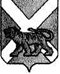 РОССИЙСКАЯ ФЕДЕРАЦИЯМУНИЦИПАЛЬНЫЙ КОМИТЕТСЕРГЕЕВСКОГО СЕЛЬСКОГО ПОСЕЛЕНИЯПОГРАНИЧНОГО МУНИЦИПАЛЬНОГО РАЙОНАПРИМОРСКОГО КРАЯРЕШЕНИЕ30.05.2017                                           с.Сергеевка                                                 № 110Об утверждении Положения о бюджетном процессев Сергеевском сельском поселенииВ соответствии с Бюджетный кодексом Российской Федерации, Федеральным законом от 28 марта 2017 года № 48-ФЗ «О внесении изменений в Бюджетный кодекс Российской Федерации», руководствуясь Уставом Сергеевского сельского поселения, на основании Информации прокурора Пограничного района от 28.04.2017 № 22-1-2017/890 «О приведении муниципальных нормативных правовых актов в соответствие с действующим законодательством», муниципальный комитет Сергеевского сельского поселенияРЕШИЛ:1.Утвердить Положение «О бюджетном процессе в Сергеевском сельском поселении».2. Положение «О бюджетном процессе в Сергеевском сельском поселении», утвержденное решением муниципального комитета Сергеевского сельского поселения от 10.10.2007 года № 176 (в редакции решений от 27.02.2009 года № 271, 04.12.2009 № 330, от 29.03.2013 № 143), признать утратившим силу.3. Обнародовать настоящее решение на информационных стендах в помещениях администрации Сергеевского сельского поселения, библиотеки села Сергеевка и сельского клуба Украинка и разместить на официальном сайте Сергеевского сельского поселения ( www.sp-sergeevskoe.ru.). 4. Настоящее решение вступает в силу со дня его официального обнародования.Глава Сергеевского сельского поселения		             	              Н.В.КузнецоваУТВЕРЖДЕНОрешением муниципального комитета Сергеевского сельского поселения                                                                                                                                 от 30.05.2017 № 110Положение«О бюджетном процессе в Сергеевском сельском поселении»Глава 1.Общие положенияСтатья 1. Правоотношения, регулируемые настоящим положениемНастоящее Положение регулирует правоотношения, возникающие между субъектами бюджетных правоотношений в процессе:составления, рассмотрения проекта бюджета поселения, утверждения и исполнения бюджета поселения, контроля за его исполнением, осуществления бюджетного учета, составления, рассмотрения и утверждения бюджетной отчетности;исполнения расходных обязательств Сергеевского сельского поселения;осуществления муниципальных заимствований Сергеевского сельского поселения, управления муниципальным долгом Сергеевского сельского поселения;детализация объектов бюджетной классификации Российской Федерации в части, относящейся к бюджету поселения;предоставление межбюджетных трансфертов из бюджета поселения;представление в исполнительные органы муниципальной власти Пограничного района бюджета Сергеевского сельского поселения, отчета об исполнении бюджета Сергеевского сельского поселения и иной бюджетной отчетности, установленной федеральными органами государственной власти.Статья 2.Правовые основы осуществления бюджетных правоотношений в Сергеевском сельском поселении1. Настоящее Положение регулирует правоотношения, возникающие между субъектами бюджетных правоотношений в процессе:2. Правовую основу бюджетного устройства и бюджетного процесса в Сергеевском сельском поселении (далее - поселение) составляют Конституция Российской Федерации, Бюджетный кодекс Российской Федерации, Налоговый кодекс Российской Федерации, Федеральный закон от 6 октября 2003 года № 131-ФЗ «Об общих принципах организации местного самоуправления в Российской Федерации», Устав Сергеевского сельского  поселения, настоящее Положение, иные решения Сергеевского сельского поселения, регулирующие бюджетные правоотношения, а также постановления и распоряжения главы (главы администрации) Сергеевского сельского поселения, изданные в пределах полномочий.3. Муниципальные правовые акты Сергеевского сельского поселения, регулирующие бюджетные правоотношения, должны соответствовать федеральным и законодательству и законам Приморского края, Уставу Сергеевского сельского поселения, настоящему Положению.4. Понятия и термины, используемые в настоящем Положении, применяются в значениях, определенных Бюджетным кодексом Российской Федерации.Глава 2. Бюджетная классификацияСтатья 3. Бюджетная классификация1. Формирование и исполнение бюджета Сергеевского сельского поселения (далее – бюджет поселения), составление бюджетной отчетности осуществляются в соответствии с бюджетной классификацией Российской Федерации, состав которой определен Бюджетным кодексом Российской Федерации.2. Решением о бюджете поселения утверждаются:- перечень и коды главных администраторов доходов бюджета, закрепляемые за ними виды (подвиды) доходов бюджета;- в составе ведомственной структуры расходов перечень главных распорядителей средств бюджета поселения;- перечень главных администраторов источников финансирования дефицита бюджета;- при утверждении источников финансирования дефицита бюджета - перечень статей и видов источников финансирования дефицита бюджета.3. Перечень и коды целевых статей и видов расходов бюджета утверждаются в составе ведомственной структуры расходов решением о бюджете поселения либо в установленных Бюджетным кодексом Российской Федерации случаях сводной бюджетной росписью бюжета поселения.4. Финансовый орган Сергеевского сельского поселения утверждает перечень кодов подвидов по видам доходов, главными администраторами которых являются органы местного самоуправления сельского поселения и (или) находящиеся в их ведении бюджетные учреждения.  5. Перечень и коды целевых статей и (или) видов расходов бюджета, финансовое обеспечение которых осуществляется за счет субвенций или межбюджетных субсидий, определяются в порядке, установленном финансовым органом, осуществляющим составление и организацию исполнения бюджета, из которого предоставляются указанные субвенции и межбюджетные субсидии.Глава 3. Доходы бюджета поселенияСтатья 4. Общие положения о доходах бюджета поселения1. Доходы бюджета поселения формируются в соответствии с бюджетным законодательством, законодательством о налогах и сборах, законодательством об иных обязательных платежах Российской Федерации и нормативными правовыми актами органов местного самоуправления.2. Доходы бюджета поселения формируются на основе прогноза социально- экономического развития в условиях действующего на день внесения проекта решения о бюджете на муниципальный комитет Сергеевского сельского поселения законодательства о налогах и сборах и бюджетного законодательства Российской Федерации, законов Приморского края и нормативных правовых актов органов местного самоуправления, устанавливающих налоговые и неналоговые доходы бюджета поселения.При расчете доходов используется прогнозная оценка объектов налогообложения в разрезе отдельных видов налогов, сборов и других платежей, представляемая администраторами доходов, и (или) фактические поступления налогов, сборов и других платежей в базисном периоде с применением соответствующих индексов-дефляторов цен и индексов физического объема.Прогнозирование доходов бюджета поселения осуществляется с учетом:- действующих в базисном периоде ставок налогообложения;- изменений в порядке исчисления и уплаты отдельных видов налогов и других платежей, в том числе изменения порядка зачисления в бюджет платежей организаций, имеющих обособленные подразделения;- налоговых льгот, установленных на текущий финансовый год и планируемый год в соответствии с федеральным и региональным законодательством, муниципальными правовыми актами, а также иных преференций;- сроков уплаты налогов и других платежей.Статья 5. Полномочия сельского поселения по формированию доходов бюджета поселения1. Решениями муниципального комитета Сергеевского сельского поселения вводятся местные налоги, устанавливаются налоговые ставки по ним и предоставляются налоговые льготы по местным налогам в пределах прав, предоставленных муниципальному комитету Сергеевского сельского поселения законодательством Российской Федерации о налогах и сборах.2. Решения муниципального комитета Сергеевского сельского поселения о внесении изменений и дополнений в решения о налогах и сборах, решения регулирующие бюджетные правоотношения, приводящие к изменению доходов бюджета поселения, вступающие в силу в очередном финансовом году и плановом периоде, должны быть приняты до дня внесения в муниципальный комитет сельского  поселения проекта решения о бюджете поселения на очередной финансовый год и плановый период в сроки, установленные настоящим Положением.3. Внесение изменений и дополнений в решения муниципального комитета Сергеевского сельского поселения о местных налогах и сборах, предполагающих их вступление в силу в течение текущего финансового года, допускается только в случае внесения соответствующих изменений и дополнений в решение о бюджете поселения на текущий финансовый год и плановый период.Глава 4. Расходы бюджета поселения.Статья 6. Общие положения о расходах бюджета поселения1.Формирование расходов бюджета поселенияФормирование расходов бюджета осуществляется в соответствии с расходными обязательствами, обусловленными установленным законодательством Российской Федерации разграничением полномочий федеральных органов государственной власти, органов государственной власти субъектов Российской Федерации и органов местного самоуправления, исполнение которых согласно законодательству Российской Федерации,  международным и иным  договорам и соглашениям должно происходить в очередном финансовом году и плановом периоде за счет средств бюджета поселения.2. Реестр расходных обязательствАдминистрация поселения обязана вести реестр расходных обязательств, под которым понимается свод (перечень) законов, иных нормативных правовых актов, обуславливающих публичные нормативные обязательства и (или) правовые основания для иных расходных обязательств, с указанием соответствующих положений (отдельных статей, частей, пунктов, подпунктов, абзацев) законов и иных нормативных правовых актов, с оценкой объемов бюджетных ассигнований, необходимых для исполнения включенных в реестр расходных обязательств.Реестр расходных обязательств поселения ведется в порядке, установленном нормативным правовым актом администрации поселения.Порядок возникновения расходных обязательств поселения, источники их исполнения, перечень расходов, финансируемых за счет средств бюджета поселения, регламентируются бюджетным законодательством Российской Федерации и нормативными правовыми актами поселения.Реестр расходных обязательств сельского поселения представляется финансовым органом сельского поселения в финансовый орган администрации района в порядке, установленном финансовым органом администрации муниципального района.3. Расходные обязательства сельского поселения3.1 Расходные обязательства сельского поселения возникают в результате:принятия муниципальных правовых актов по вопросам местного значения и иным вопросам, которые в соответствии с федеральными законами вправе решать органы местного самоуправления, а также заключения  муниципального образования  (от имени муниципального образования) договоров (соглашений) по данным вопросам;принятия муниципальных правовых актов при осуществлении органами местного самоуправления переданных им отдельных государственных полномочий;заключения от имени сельского поселения договоров (соглашений) муниципальными бюджетными учреждениями.3.2 Расходные обязательства сельского поселения, указанные в абзаце 2 и 4 пункта 1 настоящей статьи, устанавливаются органами местного самоуправления самостоятельно и исполняются за счет собственных доходов и источников финансирования дефицита бюджета поселения.3.3 Расходные обязательства сельского поселения, указанные в абзаце 3 пункта 1 настоящей статьи, устанавливаются муниципальными правовыми актами органов местного самоуправления в соответствии с федеральными законами и законами Приморского края исполняются за счет и в пределах субвенций федерального бюджета, бюджета Приморского края, предоставляемых бюджету поселения в порядке, предусмотренным Бюджетным кодексом Российской Федерации.В случае, если в муниципальном образовании превышены нормативы, используемые в методиках расчета соответствующих субвенций, финансовое обеспечение дополнительных расходов, необходимых для полного исполнения указанных расходных обязательств муниципального образования, осуществляется за счет собственных доходов и источников финансирования дефицита бюджета муниципального образования.4. Расходные обязательства сельского поселения, связанные с осуществлением органами местного самоуправления сельского поселения части полномочий органов местного самоуправления муниципального района по решению вопросов местного значения, переданных им в соответствии с заключенными между органами местного самоуправления муниципального района и сельского поселения соглашениями, устанавливаются муниципальными правовыми актами соответствующих органов местного самоуправления в соответствии с указанными соглашениями, исполняются за счет и пределах межбюджетных трансфертов из соответствующих местных бюджетов, предоставляемых в порядке, предусмотренным Бюджетным кодексом Российской Федерации.5. В случае, если в муниципальном образовании превышены нормативы, используемые в методиках расчета соответствующих межбюджетных трансфертов, финансовое обеспечение дополнительных расходов, необходимых для полного исполнения указанных расходных обязательств муниципального образования, осуществляется за счет собственных доходов и источников финансирования дефицита бюджета муниципального образования.6. Органы местного самоуправления не вправе устанавливать и исполнять расходные обязательства. Связанные с решением вопросов, отнесенных к компетенции федеральных органов государственной власти, органов государственной власти Приморского края, за исключением случаев, установленных соответственно федеральными законами, законами Приморского края.7. Органы местного самоуправления вправе устанавливать и исполнять расходные обязательства, связанные с решением вопросов, не отнесенных к компетенции органов местного самоуправления других муниципальных образований, органов государственной власти, и не исключенные из их компетенции федеральными законами и законами Приморского края, только при наличии собственных финансовых средств (за исключением межбюджетных трансфертов). Статья 7. Предоставление бюджетных кредитов и муниципальных гарантий юридическим лицам1. Предоставление бюджетных кредитов юридическим лицам и муниципальных гарантий осуществляется в соответствии с бюджетным законодательством Российской Федерации, законами Приморского края и решениями муниципального комитета Сергеевского сельского поселения.2. При утверждении бюджета поселения на очередной финансовый год и плановый период указываются цели, на которые может быть предоставлен бюджетный кредит, условия и порядок их предоставления, бюджетные ассигнования предоставления бюджетных кредитов на срок в пределах финансового года и на срок, выходящий за пределы финансового года, а также ограничения по получателям (заемщикам) бюджетных кредитов.3. От имени Сергеевского сельского поселения муниципальные гарантии предоставляются администрацией поселения в пределах общей суммы предоставляемых гарантий, указанной в решении муниципального комитета поселения о бюджете на очередной финансовый год (очередной финансовый год и плановый период), в соответствии с требованиями Бюджетного Кодекса и в порядке, установленном муниципальными правовыми актами.Администрация поселения заключает договоры о предоставлении муниципальных гарантий, об обеспечении исполнения принципалом его возможных будущих обязательств по возмещению гаранту в порядке регресса сумм, уплаченных гарантом во исполнение (частичное исполнение) обязательств по гарантии, и выдает муниципальные гарантии.Порядок и сроки возмещения принципалом гаранту в порядке регресса сумм, уплаченных гарантом во исполнение (частичное исполнение) обязательств по гарантии, определяются договором между гарантом и принципалом. При отсутствии соглашения сторон по этим вопросам удовлетворение регрессного требования гаранта к принципалу осуществляется в порядке и сроки, указанные в требовании гаранта.4. Общая сумма обязательств, вытекающих из муниципальных гарантий, предоставленных в соответствии со статьей 115.2. Бюджетного Кодекса, включается в состав муниципального долга как вид долгового обязательства.5. Предоставление и исполнение муниципальной гарантии подлежит отражению в муниципальной долговой книге.Уполномоченный финансовый орган (должностное лицо) ведет учет выданных гарантий, исполнения обязательств принципала, обеспеченных гарантиями, а также учет осуществления гарантом платежей по выданным гарантиям.Статья 8. Бюджетные инвестиции в объекты муниципальной собственности1. Бюджетные ассигнования на осуществление бюджетных инвестиций в объекты капитального строительства муниципальной собственности поселения в форме капитальных вложений в основные средства муниципальных учреждений и предприятий предусматриваются в соответствии с инвестиционными программами поселения, муниципальными программами, а также нормативными правовыми актами поселения.2. Решения о подготовке и реализации бюджетных инвестиций в объекты капитального строительства муниципальной собственности поселения принимаются администрацией поселения и утверждаются постановлением администрации поселения.3. Общий объем бюджетных ассигнований на реализацию бюджетных инвестиций утверждается решением о бюджете поселения.Бюджетные ассигнования на осуществление бюджетных инвестиций в объекты капитального строительства муниципальной собственности поселения в соответствии с инвестиционными проектами, софинансирование которых осуществляется за счет межбюджетных трансфертов из бюджета района, бюджета Приморского края, подлежат утверждению решением о бюджете поселения в составе ведомственной структуры расходов с расшифровкой по объектам и отдельным приложением.4. Предоставление бюджетных инвестиций юридическим лицам, не являющимся муниципальными учреждениями и предприятиями, осуществляется в порядке, предусмотренном Бюджетным кодексом Российской Федерации.5. Осуществление бюджетных инвестиций в объекты капитального строительства муниципальной собственности, которые не относятся (не могут быть отнесены) к муниципальной собственности поселения, не допускается.6. Предоставление субсидий юридическим лицам (за исключением субсидий муниципальным учреждениям), индивидуальным предпринимателям, физическим лицам - производителям товаров, работ и услуг6.1. Субсидии юридическим лицам (за исключением субсидий муниципальным учреждениям), индивидуальным предпринимателям, физическим лицам - производителям товаров, работ и услуг предоставляются из бюджета поселения на безвозмездной и безвозвратной основах в целях возмещения затрат или недополученных доходов в связи с производством (реализацией) товаров, выполнением работ, оказанием услуг в случаях и порядке, предусмотренных решением  муниципального комитета о бюджете поселения и принимаемыми в соответствии с ним муниципальными правовыми актами администрации поселения.6.2. Муниципальные правовые акты, регулирующие предоставление субсидий юридическим лицам (за исключением субсидий муниципальным учреждениям), индивидуальным предпринимателям, физическим лицам - производителям товаров, работ и услуг, должны определять:- категории и(или) критерии отбора юридических лиц (за исключением субсидий муниципальным учреждениям), индивидуальных предпринимателей, физических лиц - производителей товаров, работ и услуг, имеющих право на получение субсидий;- цели, условия и порядок предоставления субсидий;- порядок возврата субсидий в случае нарушения условий, установленных при их предоставлении;- порядок возврата в текущем финансовом году получателем субсидий остатков субсидий, не использованных в отчетном финансовом году, в случаях, предусмотренных соглашениями (договорами) о предоставлении субсидий;- положения об обязательной проверке главным распорядителем (распорядителем) бюджетных средств, предоставляющим субсидию, и органом муниципального финансового контроля соблюдения условий, целей и порядка предоставления субсидий их получателями.В случае нарушения получателями предусмотренных настоящей статьей субсидий условий, установленных при их предоставлении, соответствующие средства подлежат в порядке, определенном нормативными правовыми актами, муниципальными правовыми актами, предусмотренными пунктом настоящей статьи, возврату в бюджет 7. Муниципальные программы 7.1. Порядок принятия решений о разработке муниципальных программ и их формирования и реализации устанавливается нормативными правовыми актами администрации поселения.Муниципальные программы (подпрограммы), реализуемые за счет средств бюджета поселения, утверждаются администрацией поселения на основании статьи 179 Бюджетного кодекса РФ.Муниципальные программы, предлагаемые к финансированию, подлежат утверждению администрацией не позднее одного месяца до дня внесения проекта решения о бюджете поселения в муниципальный комитет Сергеевского сельского поселения.Муниципальные программы, реализуемые за счет бюджета поселения, разрабатываются для достижения целей и задач на срок 3 и более лет.7.2. Объем бюджетных ассигнований на реализацию программ (подпрограмм) утверждается решением о бюджете в составе ведомственной структуры расходов бюджета поселения по соответствующей каждой программе (подпрограмме) целевой статье расходов бюджета в соответствии с нормативным правовым актом администрации поселения.7.3. Финансирование утвержденных и предлагаемых (планируемых) к утверждению муниципальных программ за счет бюджета поселения осуществляется в пределах бюджетных ограничений, установленных на очередной финансовый год и плановый период.7.4. Не использованные в отчетном году средства, предусмотренные для реализации муниципальных программ, сохраняют свое целевое назначение и переносятся на очередной финансовый год в порядке и сроки, предусмотренные Бюджетным кодексом Российской Федерации и настоящим Положением.7.5. По каждой муниципальной программе ежегодно проводится оценка эффективности ее реализации. Порядок проведения и критерии указанной оценки устанавливаются администрацией поселения.По результатам указанной оценки администрацией поселения не позднее чем за один месяц до дня внесения проекта решения о бюджете поселения в Бюджетную комиссию, может быть принято решение о сокращении начиная с очередного финансового года бюджетных ассигнований на реализацию программы или о досрочном прекращении ее реализации.В случае принятия данного решения и при наличии заключенных во исполнение соответствующих программ муниципальных контрактов в бюджете поселения предусматриваются бюджетные ассигнования на исполнение расходных обязательств, вытекающих из указанных контрактов, по которым сторонами не достигнуто соглашение об их прекращении.7.6. Информация о выполнении муниципальных программ за прошедший год представляется главой администрации поселения на муниципальный комитет сельского поселения одновременно с представлением отчета об исполнении бюджета поселения за соответствующий финансовый год.7.7. Муниципальной программой может быть предусмотрено в пределах соответствующих бюджетных ассигнований заключение на срок реализации программы муниципальных контрактов, связанных с размещением заказов на поставки товаров, выполнение работ, оказание услуг для муниципальных нужд.8. Ведомственные целевые программы8.1 В бюджете поселения могут предусматриваться бюджетные ассигнования на реализацию ведомственных целевых программ, разработка, утверждение и реализация которых осуществляются в порядке, установленном администрацией поселения.8.2 В местном бюджете могут предусматриваться бюджетные ассигнования на реализацию ведомственных целевых программ, разработка, утверждение и реализация которых осуществляются в порядке, установленном соответственно Правительством Российской Федерации, высшим органом исполнительной власти Приморского края, местной администрацией. 8.3 Объем бюджетных ассигнований на реализацию ведомственных целевых программ утверждается решением о бюджете поселения в составе ведомственной структуры расходов бюджета поселения по соответствующей каждой программе (подпрограмме) целевой статье и виду расходов бюджета в соответствии с кодами целевых статей и видов расходов.8.4 Не использованные по состоянию на 1 января текущего финансового года межбюджетные трансферты, полученные в форме субсидий, субвенций и иных межбюджетных трансфертов, имеющих целевое назначение, подлежат возврату в доход бюджета, из которого они были ранее предоставлены, в течение первых 15 рабочих дней текущего финансового года.Принятие главным администратором бюджетных средств решения о наличии (об отсутствии) потребности в межбюджетных трансфертах, предоставленных в форме субсидий и иных межбюджетных трансфертов, имеющих целевое назначение, не использованных в отчетном финансовом году, а также возврат указанных межбюджетных трансфертов в бюджет, которому они были ранее предоставлены, при принятии решения о наличии в них потребности осуществляются в соответствии с отчетом о расходах бюджета, которому они были ранее предоставлены, сформированного в порядке, установленном главным администратором бюджетных средств, и представленного не позднее 30 календарных дней со дня поступления указанных средств в бюджет.Статья 9. Резервные фонды1. В расходной части бюджета поселения предусматривается создание резервных фондов администрации поселения.В расходной части бюджета поселения запрещается создание резервных фондов муниципального комитета сельского поселения и депутатов муниципального комитета.2. Размер резервных фондов администрации поселения устанавливается решением о бюджете и не может превышать 3 процентов утвержденного указанным решением общего объема расходов.3. Средства резервных фондов администрации поселения направляются на финансовое обеспечение непредвиденных расходов, в том числе на проведение аварийно-восстановительных работ и иных мероприятий, связанных с ликвидацией последствий стихийных бедствий и других чрезвычайных ситуаций.  4. Порядок использования бюджетных ассигнований резервных фондов администрации поселения устанавливается нормативным правовым актом администрации поселения.5. Бюджетные ассигнования резервных фондов администрации поселения, предусмотренные в составе бюджета поселения, используются по решению администрации поселения.6. Отчет об использовании бюджетных ассигнований резервного фонда местной администрации прилагается к ежеквартальному и годовому отчетам об исполнении местного бюджета.Глава 5. Дефицит бюджета и источники его финансированияСтатья 10. Дефицит бюджета и источники его финансирования1. Дефицит бюджета поселения утверждается решением о бюджете поселения на очередной финансовый год и плановый период с соблюдением ограничений, устанавливаемых настоящим подразделом.2. Дефицит местного бюджета не должен превышать 10 процентов утвержденного общего годового объема доходов местного бюджета без учета утвержденного объема безвозмездных поступлений и (или) поступлений налоговых доходов по дополнительным нормативам отчислений. Для муниципального образования, в отношении которого осуществляются меры, предусмотренные пунктом 4 статьи 136 Бюджетного кодекса, дефицит бюджета не должен превышать 5 процентов утвержденного общего годового объема доходов местного бюджета без учета утвержденного объема безвозмездных поступлений и (или) поступлений налоговых доходов по дополнительным нормативам отчислений.В случае утверждения муниципальным правовым актом представительного органа муниципального образования о бюджете в составе источников финансирования дефицита местного бюджета поступлений от продажи акций и иных форм участия в капитале, находящихся в собственности муниципального образования, и (или) снижения остатков средств на счетах по учету средств местного бюджета дефицит местного бюджета может превысить ограничения, установленные пунктом, в пределах суммы указанных поступлений и снижения остатков средств на счетах по учету средств местного бюджета.3. Дефицит бюджета поселения, сложившийся по данным годового отчета об исполнении бюджета поселения, должен соответствовать ограничениям, установленным пунктом 16.2 настоящего Положения.Превышение по данным годового отчета об исполнении бюджета поселения установленных настоящей статьей ограничений является нарушением бюджетного законодательства Российской Федерации и влечет применение предусмотренных Бюджетным кодексом Российской Федерации мер принуждения за нарушение бюджетного законодательства Российской Федерации.4. Источники финансирования дефицита бюджета поселения утверждаются решением о бюджете на очередной финансовый год и плановый период по основным видам источников, определенным Бюджетным кодексом Российской Федерации.5.В состав источников внутреннего финансирования дефицита бюджета поселения включаются:разница между средствами, поступившими от размещения муниципальных ценных бумаг, номинальная стоимость которых указана в валюте Российской Федерации, и средствами, направленными на их погашение;разница между полученными и погашенными сельским  поселением кредитами кредитных организаций в валюте Российской Федерации;разница между полученными и погашенными сельским  поселением в валюте Российской Федерации бюджетными кредитами, предоставленными бюджету поселения другими бюджетами бюджетной системы Российской Федерации;изменение остатков средств на счетах по учету средств  бюджета поселения в течение соответствующего финансового года;иные источники внутреннего финансирования дефицита  бюджета поселения.6. В состав иных источников внутреннего финансирования дефицита бюджета поселения включаются:поступления от продажи акций и иных форм участия в капитале, находящихся в собственности сельского  поселения;курсовая разница по средствам  бюджета поселения;объем средств, направляемых на исполнение гарантий сельского поселения в валюте Российской Федерации, в случае, если исполнение гарантом муниципальных гарантий ведет к возникновению права регрессного требования гаранта к принципалу;объем средств, направляемых на погашение иных долговых обязательств сельского  поселения в валюте Российской Федерации;разница между средствами, полученными от возврата предоставленных из бюджета поселения  юридическим лицам бюджетных кредитов, и суммой предоставленных из бюджета поселения юридическим лицам бюджетных кредитов в валюте Российской Федерации;разница между средствами, полученными от возврата предоставленных из бюджета поселения другим бюджетам бюджетной системы Российской Федерации бюджетных кредитов, и суммой предоставленных из бюджета поселения другим бюджетам бюджетной системы Российской Федерации бюджетных кредитов в валюте Российской Федерации.7. Остатки средств бюджета поселения на начало текущего финансового года в объеме, определяемом решением Муниципального комитета сельского поселения, могут направляться в текущем финансовом году на покрытие временных кассовых разрывов.Статья 11. Структура муниципального долга, виды и срочность муниципальных долговых обязательств1. Структура муниципального долга представляет собой группировку муниципальных долговых обязательств по установленным настоящей статьей видам долговых обязательств.2. Долговые обязательства сельского поселения могут существовать в виде обязательств по:1) ценным бумагам сельского поселения (муниципальным ценным бумагам);2) бюджетным кредитам, привлеченным в бюджет поселения от других бюджетов бюджетной системы Российской Федерации;3) кредитам, полученным сельским поселением от кредитных организаций;4) гарантиям сельского поселения (муниципальным гарантиям).Долговые обязательства сельского поселения не могут существовать в иных видах, за исключением предусмотренных настоящим пунктом.3. В объем муниципального долга включаются:1) номинальная сумма долга по муниципальным ценным бумагам;2) объем основного долга по бюджетным кредитам, привлеченным в бюджет поселения;3) объем основного долга по кредитам, полученным сельским поселением;4) объем обязательств по муниципальным гарантиям;5) объем иных (за исключением указанных) непогашенных долговых обязательств сельского поселения.4. Долговые обязательства сельского поселения могут быть краткосрочными (менее одного года), среднесрочными (от одного года до пяти лет) и долгосрочными (от пяти до 10 лет включительно).Статья 12. Прекращение муниципальных долговых обязательств, выраженных в валюте Российской Федерации, и их списание с муниципального долга1. В случае, если муниципальное долговое обязательство, выраженное в валюте Российской Федерации, не предъявлено к погашению (не совершены кредитором определенные условиями обязательства и муниципальными правовыми актами сельского  поселения действия) в течение трех лет с даты, следующей за датой погашения, предусмотренной условиями муниципального долгового обязательства, или истек срок муниципальной гарантии, указанное обязательство считается полностью прекращенным и списывается с муниципального долга, если иное не предусмотрено решениями Муниципального комитета сельского  поселения.2. Администрация сельского поселения по истечении сроков, указанных в пункте 1 настоящей статьи, издает муниципальный правовой акт о списании с муниципального долга муниципальных долговых обязательств, выраженных в валюте Российской Федерации.3. Списание с муниципального долга осуществляется посредством уменьшения объема муниципального долга по видам списываемых муниципальных долговых обязательств, выраженных в валюте Российской Федерации, на сумму их списания без отражения сумм списания в источниках финансирования дефицита бюджета поселения.4.  Действие пунктов 1 - 3 настоящей статьи не распространяется на обязательства по кредитным соглашениям, на муниципальные долговые обязательства перед Российской Федерацией, Приморским краем, муниципальным районом и другими муниципальными образованиями.5. Списание с муниципального долга реструктурированных, а также погашенных (выкупленных) муниципальных долговых обязательств осуществляется с учетом положений Бюджетного кодекса Российской Федерации.6. Выпуски муниципальных ценных бумаг, выкупленные в полном объеме эмитировавшим их органом в соответствии с условиями выпуска муниципальных ценных бумаг до наступления даты погашения, могут быть признаны по решению указанного органа досрочно погашенными.Статья 13. Управление муниципальным долгом Сергеевского сельского поселенияУправление муниципальным долгом осуществляется администрацией сельского поселения в соответствии с Уставом Сергеевского сельского поселения.Статья 14. Ответственность по долговым обязательствам Сергеевского сельского поселения1. Долговые обязательства сельского поселения полностью и без условий обеспечиваются всем находящимся в собственности сельского поселения имуществом, составляющим соответствующую казну, и исполняются за счет средств бюджета поселения.2. Сергеевское сельское поселение не несет ответственности по долговым обязательствам Российской Федерации, Приморского края, муниципального района и иных муниципальных образований, если указанные обязательства не были гарантированы сельским поселением.Статья 15. Осуществление муниципальных заимствований Сергеевского сельского поселения1. Муниципальные внутренние заимствования осуществляются в целях финансирования дефицита бюджета поселения, а также для погашения долговых обязательств.2. Под муниципальными заимствованиями понимаются муниципальные займы, осуществляемые путем выпуска ценных бумаг от имени сельского поселения, и кредиты, привлекаемые в соответствии с положениями Бюджетного кодекса Российской Федерации в бюджет поселения от других бюджетов бюджетной системы Российской Федерации и от кредитных организаций, по которым возникают муниципальные долговые обязательства.Право осуществления муниципальных заимствований от имени сельского поселения в соответствии с Бюджетным кодексом Российской Федерации и Уставом Сергеевского сельского поселения принадлежит администрации сельского поселения.Статья 16. Предельный объем муниципальных заимствований Сергеевского сельского поселенияПредельный объем муниципальных заимствований в текущем финансовом году не должен превышать сумму, направляемую в текущем финансовом году на финансирование дефицита бюджета поселения и (или) погашение долговых обязательств бюджета поселения.Статья 17. Предельный объем муниципального долга1. Предельный объем муниципального долга на очередной финансовый год устанавливается решением о бюджете поселения в рамках ограничений, установленных пунктами 2 настоящей статьи.Муниципальный комитет Сергеевского сельского поселения вправе в целях управления муниципальным долгом утвердить дополнительные ограничения по муниципальному долгу.Предельный объем муниципального долга в целях Бюджетного кодекса Российской Федерации и настоящего Положения означает объем муниципального долга, который не может быть превышен при исполнении бюджета поселения.2. Предельный объем муниципального долга не должен превышать утвержденный общий годовой объем доходов бюджета поселения без учета утвержденного объема безвозмездных поступлений и (или) поступлений налоговых доходов по дополнительным нормативам отчислений.3. Если при исполнении бюджета поселения объем муниципального долга превышает предельный объем муниципального долга, установленный решением о бюджете поселения, администрация сельского поселения вправе принимать новые долговые обязательства только после приведения объема муниципального долга в соответствие с требованиями Бюджетного кодекса Российской Федерации и настоящей статьи.4. Решением о бюджете поселения устанавливается верхний предел муниципального долга по состоянию на 1 января года, следующего за очередным финансовым годом, представляющий собой расчетный показатель, с указанием, в том числе верхнего предела долга по муниципальным гарантиям.5. Верхний предел муниципального долга устанавливается с соблюдением ограничений, установленных пунктом 2 настоящей статьи.Статья 18. Программа муниципальных заимствований Сергеевского сельского поселения1. Программа муниципальных заимствований на очередной финансовый год представляет собой перечень всех внутренних заимствований сельского поселения с указанием объема привлечения и объема средств, направляемых на погашение основной суммы долга, по каждому виду заимствований.Программа муниципальных заимствований на очередной финансовый год является приложением к решению о бюджете поселения на очередной финансовый год.2. Проведение в соответствии с Бюджетным кодексом Российской Федерации реструктуризации муниципального долга не отражается в программе муниципальных заимствований.Статья 19. Программа муниципальных гарантий Сергеевского сельского поселения в валюте Российской Федерации1. Программа муниципальных гарантий в валюте Российской Федерации представляет собой перечень подлежащих предоставлению и исполнению муниципальных гарантий в валюте Российской Федерации на очередной финансовый год с указанием:1) общего объема гарантий;2) цели гарантирования с указанием объема гарантии по каждой цели;3) суммы каждой гарантии и наименования принципала по ней в соответствии с пунктом 2 настоящей статьи;4) наличия или отсутствия права регрессного требования гаранта к принципалу;5) общего объема бюджетных ассигнований, которые должны быть предусмотрены в очередном финансовом году на исполнение гарантий по возможным гарантийным случаям.2. В программе муниципальных гарантий в валюте Российской Федерации должна быть отдельно предусмотрена каждая гарантия (с указанием принципала по каждой гарантии), величина которой превышает 100 тысяч рублей.Указанные гарантии подлежат реализации только при условии их утверждения в составе соответственно программы муниципальных гарантий в валюте Российской Федерации.3. Программа муниципальных гарантий в валюте Российской Федерации является приложением к решению о бюджете поселения.Статья 20. Предельные объемы расходов на обслуживание муниципального долга1.Предельный объем расходов на обслуживание муниципального долга в очередном финансовом году, утвержденный решением о бюджете поселения, по данным отчета об исполнении бюджета поселения за отчетный финансовый год не должен превышать 15 процентов объема расходов бюджета поселения, за исключением объема расходов, которые осуществляются за счет субвенций, предоставляемых из бюджетов бюджетной системы Российской Федерации.2.Решением о бюджете поселения на очередной финансовый год устанавливается объем расходов на обслуживание муниципального долга с соблюдением ограничения, установленного частью первой настоящей статьи.Статья 21. Отражение в бюджете поселения поступлений средств от заимствований и погашения, возникшего из заимствований, и расходов на его обслуживание муниципального долга Сергеевского сельского поселения1. Поступления средств в бюджет поселения средств от заимствований и других долговых обязательств отражаются в бюджете поселения как источники финансирования дефицита бюджета поселения. 2. Все расходы на обслуживание долговых обязательств, включая дисконт (или разницу между ценой размещения и ценой погашения (выкупа) по муниципальным ценным бумагам, учитываются в бюджете как расходы на обслуживание муниципального долга сельского поселения.3. Поступления в бюджет от размещения муниципальных ценных бумаг в сумме, превышающей номинальную стоимость, поступления в бюджет поселения, полученные в качестве накопленного купонного дохода, а также разница, возникшая в случае выкупа ценных бумаг по цене ниже цены размещения, относятся на уменьшение расходов на обслуживание муниципального долга в текущем финансовом году.Статья 22. Выпуск муниципальных ценных бумаг Сергеевского сельского поселения1. Предельные объемы выпуска муниципальных ценных бумаг по номинальной стоимости на очередной финансовый год устанавливаются муниципальным комитетом Сергеевского сельского поселения в соответствии с верхним пределом муниципального долга, установленным решением о бюджете поселения.2. Процедура эмиссии муниципальных ценных бумаг регулируется федеральным законом об особенностях эмиссии и обращения государственных и муниципальных ценных бумаг.Статья 23. Предоставление муниципальных гарантий Сергеевского сельского поселения1. От имени Сергеевского сельского поселения муниципальные гарантии предоставляются администрацией сельского поселения в пределах общей суммы предоставляемых гарантий, указанной в решении муниципального комитета сельского поселения о бюджете на очередной финансовый год, в соответствии с требованиями Бюджетного кодекса Российской Федерации в порядке, установленном муниципальными правовыми актами.2. Администрация сельского поселения заключает договоры о предоставлении муниципальных гарантий, об обеспечении исполнения принципалом его возможных будущих обязательств по возмещению гаранту в порядке регресса сумм, уплаченных гарантом во исполнение (частичное исполнение) обязательств по гарантии, и выдают муниципальные гарантии.Порядок и сроки возмещения принципалом гаранту в порядке регресса сумм, уплаченных гарантом во исполнение (частичное исполнение) обязательств по гарантии, определяются договором между гарантом и принципалом. При отсутствии соглашения сторон по этим вопросам удовлетворение регрессного требования гаранта к принципалу осуществляется в порядке и сроки, указанные в требовании гаранта.3. Общая сумма обязательств, вытекающих из муниципальных гарантий в валюте Российской Федерации, а также муниципальных гарантий в иностранной валюте, предоставленных в соответствии с пунктом 2 статьи 104 Бюджетного кодекса Российской Федерации, включается в состав муниципального долга как вид долгового обязательства.4. Предоставление и исполнение муниципальной гарантии подлежит отражению в муниципальной долговой книге.5. Финансовый орган администрации сельского поселения ведет учет выданных гарантий, исполнения обязательств принципала, обеспеченных гарантиями, а также учет осуществления гарантом платежей по выданным гарантиям.Статья 24. Обслуживание муниципального долга Сергеевского сельского поселения1. Под обслуживанием муниципального долга понимаются операции по выплате доходов по муниципальным долговым обязательствам в виде процентов по ним и (или) дисконта, осуществляемые за счет средств бюджета поселения.2. Выполнение кредитной организацией или другой специализированной финансовой организацией функций генерального агента (агента) администрации сельского поселения по обслуживанию муниципальных долговых обязательств, а также их размещению, выкупу, обмену и погашению осуществляется на основе агентских соглашений, заключенных с администрацией сельского поселения.3. Оплата услуг агентов по осуществлению ими функций, предусмотренных агентскими соглашениями, заключенными с администрацией сельского поселения, производится за счет средств бюджета поселения.Статья 25. Учет и регистрация муниципальных долговых обязательств Сергеевского сельского поселения, муниципальная долговая книга Сергеевского сельского поселения1. Учет и регистрация муниципальных долговых обязательств сельского поселения осуществляются в муниципальной долговой книге сельского поселения.2. В муниципальную долговую книгу вносятся сведения об объеме долговых обязательств сельского поселения по видам этих обязательств, о дате их возникновения и исполнения полностью или частично, формах обеспечения обязательств, а также другая информация, состав которой, порядок и срок ее внесения в муниципальную долговую книгу устанавливаются администрацией сельского поселения.3.Учет долговых обязательств сельского поселения в муниципальной долговой книге осуществляется в валюте долга, в которой определено денежное обязательство при его возникновении, исходя из установленных Бюджетным кодексом Российской Федерации определений внешнего и внутреннего долга.В муниципальной долговой книге сельского поселения в том числе учитывается информация о просроченной задолженности по исполнению муниципальных долговых обязательств.4. Информация о долговых обязательствах сельского поселения, отраженных в муниципальной долговой книге, подлежит передаче в финансовый орган администрации Пограничного муниципального района. Объем информации, порядок и сроки ее передачи устанавливаются финансовым органом администрации муниципального района.5.Ответственность за достоверность данных о долговых обязательствах сельского поселения переданных в финансовый орган администрации Пограничного муниципального района, несет финансовый орган администрации сельского поселения.Статья 26. Межбюджетные трансферты бюджету района из бюджета поселения1.В случая и порядке, предусмотренных решениями муниципального комитета сельского поселения, принимаемыми в соответствии с требованиями Бюджетного кодекса Российской Федерации, районному бюджету могут быть предоставлены иные межбюджетные трансферты из бюджета поселения.Глава 6. Организация бюджетного процессаСтатья 27. Участники бюджетного процесса1. Участниками бюджетного процесса в поселении являются:глава Сергеевского сельского поселения (далее – глава сельского поселения);муниципальный комитет Сергеевского сельского поселения (далее – муниципальный комитет сельского  поселения);администрация Сергеевского сельского поселения (далее – администрация сельского  поселения);органы муниципального финансового контроля;главные распорядители (распорядители) бюджетных средств;главные администраторы (администраторы) доходов бюджета;главные администраторы (администраторы) источников финансирования дефицита бюджета;получатели бюджетных средств.2. Особенности бюджетных полномочий участников бюджетного процесса, являющихся органами местного самоуправления, устанавливаются Бюджетным кодексом Российской Федерации и принятыми в соответствии с ним решениями муниципального комитета Сергеевского сельского поселения, а также в установленных ими случаях муниципальными правовыми актами администрации сельского поселения.Статья 28. Бюджетные полномочия муниципального комитета Сергеевского сельского поселения1.Муниципальный комитет Сергеевского сельского поселения рассматривает и утверждает бюджет поселения и годовой отчет об его исполнении, осуществляет последующий контроль за исполнением бюджета поселения, формирует и определяет правовой статус органа, осуществляющего контроль за исполнением бюджета поселения, осуществляет другие полномочия в соответствии с Бюджетным кодексом Российской Федерации и иными правовыми актами бюджетного законодательства Российской Федерации.Статья 29. Бюджетные полномочия администрации сельского поселения1. Администрация сельского поселения обеспечивает составление проекта бюджета поселения и среднесрочного финансового плана, вносит его с необходимыми документами и материалами на утверждение муниципального комитета Сергеевского сельского поселения, разрабатывает и утверждает методику распределения и (или) порядок предоставления межбюджетных трансфертов, обеспечивает исполнение бюджета поселения и составление бюджетной отчетности, представляет отчет об исполнении бюджета поселения на утверждение муниципального комитета Сергеевского сельского поселения, обеспечивает управление муниципальным долгом, осуществляет иные полномочия, определенные Бюджетным кодексом Российской Федерации, настоящим Положением и (или) принимаемыми в соответствии с ними муниципальными правовыми актами, регулирующими бюджетные правоотношения.2. Финансовый орган администрации сельского поселения составляет проект бюджета поселения и среднесрочного финансового плана, представляет его с необходимыми документами и материалами для внесения в муниципальный комитет Сергеевского сельского поселения, организует исполнение бюджета поселения, устанавливает порядок составления бюджетной отчетности, осуществляет иные бюджетные полномочия, установленные Бюджетным кодексом Российской Федерации, настоящим Положением и (или) принимаемыми в соответствии с ними муниципальными правовыми актами, регулирующими бюджетные правоотношения.Финансовый орган администрации сельского поселения ежемесячно составляет и представляет отчет о кассовом исполнении бюджета поселения в порядке, установленном Министерством финансов Российской Федерации.3. Структурные подразделения администрации сельского поселения, являющиеся главными распорядителями (распорядителями) и (или) получателями бюджетных средств, главными администраторами (администраторами) доходов бюджета, главными администраторами (администраторами) источников финансирования дефицита бюджета, осуществляют соответствующие бюджетные полномочия, установленные Бюджетным кодексом Российской Федерации и принятыми в соответствии с ним настоящим Положением.4. Администрация сельского поселения в условиях военного и чрезвычайного положений осуществляет бюджетные полномочия по решению Президента Российской Федерации в порядке, установленном Правительством Российской Федерации, с учетом особенностей, предусмотренных Федеральным конституционным законом от 30 января 2002 года № 1-ФКЗ «О военном положении», Федеральным конституционным законом от 30 мая 2001 года № 3-ФКЗ «О чрезвычайном положении» и принятыми в соответствии с ними федеральными законами и иными нормативными правовыми актами Российской Федерации.Статья 30. Бюджетные полномочия главного распорядителя (распорядителя) бюджетных средств1. Главный распорядитель бюджетных средств обладает следующими бюджетными полномочиями:1) обеспечивает результативность, адресность и целевой характер использования бюджетных средств в соответствии с утвержденными ему бюджетными ассигнованиями и лимитами бюджетных обязательств;2) формирует перечень подведомственных ему распорядителей и получателей бюджетных средств;3) ведет реестр расходных обязательств, подлежащих исполнению в пределах утвержденных ему лимитов бюджетных обязательств и бюджетных ассигнований;4) осуществляет планирование соответствующих расходов бюджета поселения, составляет обоснования бюджетных ассигнований;5) составляет, утверждает и ведет бюджетную роспись, распределяет бюджетные ассигнования, лимиты бюджетных обязательств по подведомственным распорядителям и получателям бюджетных средств и исполняет соответствующую часть бюджета поселения;6) вносит предложения по формированию и изменению лимитов бюджетных обязательств;7) вносит предложения по формированию и изменению сводной бюджетной росписи;8) определяет порядок утверждения бюджетных смет подведомственных бюджетных учреждений;9) формирует муниципальные задания;10) обеспечивает контроль за соблюдением получателями субвенций, межбюджетных субсидий и иных субсидий, определенных Бюджетным кодексом Российской Федерации, условий, установленных при их предоставлении;11) организует и осуществляет ведомственный финансовый контроль в сфере своей деятельности;12) формирует бюджетную отчетность главного распорядителя бюджетных средств;12.1) несет от имени сельского поселения субсидированную ответственность по денежным обязательствам подведомственных ему получателей бюджетных средств (бюджетных учреждений);13) осуществляет иные бюджетные полномочия, установленные Бюджетным кодексом Российской Федерации, настоящим Положением и принимаемыми в соответствии с ними муниципальными правовыми актами, регулирующими бюджетные правоотношения.2. Распорядитель бюджетных средств обладает следующими бюджетными полномочиями:1) осуществляет планирование соответствующих расходов бюджета поселения;2) распределяет бюджетные ассигнования, лимиты бюджетных обязательств по подведомственным распорядителям и (или) получателям бюджетных средств и исполняет соответствующую часть бюджета поселения;3) вносит предложения главному распорядителю бюджетных средств, в ведении которого находится, по формированию и изменению бюджетной росписи;4) в случае и порядке, установленных соответствующим главным распорядителем бюджетных средств, осуществляет отдельные бюджетные полномочия главного распорядителя бюджетных средств, в ведении которого находится.3. Главный распорядитель средств бюджета поселения выступает в суде от имени сельского поселения в качестве представителя ответчика по искам к сельскому поселению:1) о возмещении вреда, причиненного физическому лицу или юридическому лицу в результате незаконных действий (бездействия) органов местного самоуправления или должностных лиц этих органов, по ведомственной принадлежности, в том числе в результате издания актов органов местного самоуправления, не соответствующих закону или иному правовому акту;2) предъявляемым в порядке субсидиарной ответственности по денежным обязательствам подведомственных бюджетных учреждений.Статья 31. Бюджетные полномочия главного администратора (администратора) доходов бюджета поселения1. Главный администратор доходов бюджета поселения обладает следующими бюджетными полномочиями:формирует перечень подведомственных ему администраторов доходов бюджета поселения;представляет сведения, необходимые для проекта бюджета поселения и среднесрочного финансового плана;представляет сведения для составления и ведения кассового плана;формирует и представляет бюджетную отчетность главного администратора доходов бюджета поселения;осуществляет иные бюджетные полномочия, установленные Бюджетным кодексом Российской Федерации, настоящим Положением и принимаемыми в соответствии с ними муниципальными правовыми актами, регулирующими бюджетные правоотношения.2. Администратор доходов бюджета поселения обладает следующими бюджетными полномочиями:осуществляет начисление, учет и контроль за правильностью исчисления, полнотой и своевременностью осуществления платежей в бюджет поселения, пеней и штрафов по ним;осуществляет взыскание задолженности по платежам в бюджет поселения, пеней и штрафов;принимает решение о возврате излишне уплаченных (взысканных) платежей в бюджет поселения, пеней и штрафов, а также процентов за несвоевременное осуществление такого возврата и процентов, начисленных на излишне взысканные суммы, и представляет поручение в орган Федерального казначейства для осуществления возврата в порядке, установленном Министерством финансов Российской Федерации;принимает решение о зачете (уточнении) платежей в бюджеты бюджетной системы Российской Федерации и представляет уведомление в орган Федерального казначейства;в случае и порядке, установленных главным администратором доходов бюджета поселения формирует и представляет главному администратору доходов бюджета поселения сведения и бюджетную отчетность, необходимые для осуществления полномочий соответствующего главного администратора доходов бюджета поселения;осуществляет иные бюджетные полномочия, установленные Бюджетным кодексом Российской Федерации, настоящим Положением и принимаемыми в соответствии с ними муниципальными правовыми актами, регулирующими бюджетные правоотношения.3. Бюджетные полномочия администраторов доходов бюджета поселения осуществляются в порядке, установленном законодательством Российской Федерации, а также в соответствии с доведенными до них главными администраторами доходов бюджета поселения, в ведении которых они находятся, правовыми актами, наделяющих их полномочиями администратора доходов бюджета поселения.4. Бюджетные полномочия главных администраторов доходов бюджета поселения, являющихся органами местного самоуправления и (или) находящимися в их ведении бюджетными учреждениями, осуществляются в порядке, установленном администрацией сельского поселения.5. Определение территориальных органов (подразделений) федеральных органов исполнительной власти в качестве главных администраторов доходов бюджета поселения осуществляется в порядке, установленном Правительством Российской Федерации.Определение территориальных органов (подразделений) исполнительной власти Приморского края в качестве главных администраторов доходов бюджета поселения осуществляется в порядке, установленном высшим исполнительным органом государственной власти Приморского края.Определение органов (должностных лиц) администрации сельского поселения и иных исполнительно-распорядительных органов сельского поселения в качестве главных администраторов доходов бюджета поселения осуществляется в порядке, установленном администрацией сельского поселения.Статья 32. Бюджетные полномочия главного администратора (администратора) источников финансирования дефицита бюджета поселения1. Главный администратор источников финансирования дефицита бюджета поселения обладает следующими бюджетными полномочиями:формирует перечни подведомственных ему администраторов источников финансирования дефицита бюджета поселения;осуществляет планирование (прогнозирование) поступлений и выплат по источникам финансирования дефицита бюджета поселения;обеспечивает адресность и целевой характер использования выделенных в его распоряжение ассигнований, предназначенных для погашения источников финансирования дефицита бюджета поселения;распределяет бюджетные ассигнования по подведомственным администраторам источников финансирования дефицита  бюджета поселения и исполняет соответствующую часть бюджета поселения;организует и осуществляет ведомственный финансовый контроль в сфере своей деятельности;формирует бюджетную отчетность главного администратора источников финансирования дефицита бюджета поселения.2. Администратор источников финансирования дефицита бюджета поселения обладает следующими бюджетными полномочиями:осуществляет планирование (прогнозирование) поступлений и выплат по источникам финансирования дефицита бюджета поселения;осуществляет контроль за полнотой и своевременностью поступления в бюджет поселения источников финансирования дефицита бюджета поселения;обеспечивает поступления в бюджет поселения и выплаты из бюджета поселения по источникам финансирования дефицита бюджета поселения;формирует и представляет бюджетную отчетность;в случае и порядке, установленных соответствующим главным администратором источников финансирования дефицита бюджета поселения, осуществляет отдельные бюджетные полномочия главного администратора источников финансирования дефицита бюджета поселения, в ведении которого находится;осуществляет иные бюджетные полномочия, установленные Бюджетным кодексом Российской федерации, настоящим Положением и принимаемыми в соответствии с ними муниципальными правовыми актами, регулирующими бюджетные правоотношения.Статья 33. Бюджетные полномочия органа муниципального финансового контроля1. Орган муниципального финансового контроля, созданный муниципальным комитетом Сергеевского сельского поселения, осуществляет контроль за исполнением бюджета поселения, готовит заключение на годовой отчет об его исполнении, проводит экспертизу проекта бюджета поселения, долгосрочных целевых программ.2. Орган муниципального финансового контроля, созданный администрацией сельского поселения, осуществляет предварительный, текущий и последующий контроль за исполнением бюджета поселения.3. Полномочия органа муниципального финансового контроля, созданного муниципальным комитетом Сергеевского сельского поселения, определяются муниципальным правовым актом муниципального комитета Сергеевского сельского поселения.Полномочия органа муниципального финансового контроля, являющегося органом (должностным лицом) администрации сельского поселения, устанавливаются администрацией сельского поселения.Глава 7. Составление проекта бюджета поселенияСтатья 34. Основы составления проекта бюджета поселения1. Составление проекта бюджета поселения осуществляется на основе налогового и бюджетного законодательства, таможенно-тарифной политики Российской Федерации действующего на момент составления проекта бюджета поселения.2. Проект бюджета поселения составляется на основе прогноза социально - экономического развития поселения в целях финансового обеспечения расходных обязательств.3. Проект бюджета поселения составляется в порядке, установленном местной администрацией, в соответствии с положениями Бюджетного кодекса Российской Федерации и принимаемыми с соблюдениями его требований муниципальными правовыми актами муниципального комитета сельского поселения4. Составление проекта бюджета - исключительная прерогатива администрации поселения. Непосредственное составление проекта бюджета поселения осуществляет уполномоченный финансовый орган (должностное лицо).Статья 35. Сведения, необходимые для составления проекта бюджета поселения1. В целях своевременного и качественного составления проекта бюджета поселения уполномоченный финансовый орган (должностное лицо) имеет право получать необходимые сведения от финансового управления Администрации Пограничного муниципального района, структурных подразделений администрации поселения, муниципальных учреждений, а также от иных органов местного самоуправления и государственной власти;2. Составление проекта бюджета основывается на:положениях Послания Президента Российской Федерации Федеральному Собранию Российской Федерации, определяющих бюджетную политику (требования к бюджетной политике) в Российской Федерации;основных направлениях бюджетной политики и основных направлениях налоговой и таможенно-тарифной политики; прогнозе социально-экономического развития поселения;бюджетном прогнозе (проекте бюджетного прогноза, проекте изменений бюджетного прогноза) на долгосрочный период;муниципальных программах (проектах муниципальных программ, проектах изменений указанных программ)Статья 36. Прогноз социально-экономического развития поселения1. Прогноз социально-экономического развития поселения разрабатывается на период не менее трех лет.2. Прогноз социально-экономического развития поселения ежегодно разрабатывается в порядке, установленном администрацией поселения.3. Прогноз социально-экономического развития поселения направляется в муниципальный комитет Сергеевского сельского поселения одновременно с направлением проекта бюджета поселения.4. Прогноз социально-экономического развития поселения на очередной финансовый год и плановый период разрабатывается путем уточнения параметров планового периода и добавления параметров второго года планового периода.В пояснительной записке к прогнозу социально-экономического развития приводится обоснование параметров прогноза, в том числе их сопоставление с ранее утвержденными параметрами с указанием причин и факторов прогнозируемых изменений.5. Изменение прогноза социально-экономического развития поселения в ходе составления или рассмотрения проекта бюджета поселения влечет за собой изменение основных характеристик проекта бюджета поселения.6. Прогноз социально-экономического развития поселения одобряется администрацией поселения одновременно с принятием решения о внесении проекта бюджета в муниципальный комитет Сергеевского сельского поселения.Статья 37. Основные направления бюджетной и налоговой политики поселения1. Основные направления бюджетной политики поселения должны содержать:- краткий анализ структуры расходов бюджета поселения в отчетном и текущем финансовых годах;- обоснование предложений о приоритетных направлениях расходования бюджета действующих и принимаемых обязательств в очередном финансовом году и плановом периоде с учетом прогноза социально-экономического развития поселения;- основные цели и задачи деятельности администрации поселения.2. Основные направления налоговой политики поселения должны содержать:- анализ законодательства о налогах и сборах в части налогов и сборов, формирующих налоговые доходы бюджета поселения, обоснование предложений по его совершенствованию в пределах компетенции администрации поселения;- анализ нормативно-правовых актов органов местного самоуправления, формирующих неналоговые доходы бюджета поселения, обоснование предложений по их совершенствованию;- оценку влияния данных предложений на сценарные условия.3. Основные направления бюджетной и налоговой политики разрабатываются уполномоченным финансовым органом (должностным лицом) и утверждаются главой администрации поселения.Статья 38. Состав показателей, представляемых для рассмотрения и утверждения в проекте решения о бюджете поселения. Документы и материалы, составляемые одновременно с проектом бюджета поселения.1. В проекте решения о бюджете поселения должны содержаться основные характеристики бюджета поселения.К основным характеристикам бюджета поселения относятся: общий объем доходов бюджета, общий объем расходов бюджета и дефицит (профицит) бюджета поселения.2. Решением о бюджете поселения устанавливаются:1) доходы бюджета поселения по группам, подгруппам, статьям классификации доходов бюджетов;2) перечень главных администраторов доходов бюджета поселения;3) перечень главных администраторов источников финансирования дефицита бюджета поселения;4) распределение бюджетных ассигнований по разделам, подразделам, целевым статьям и видам расходов классификации расходов бюджета поселения на очередной финансовый год и плановый период;5) распределение бюджетных ассигнований по разделам, подразделам, целевым статьям и видам расходов классификации расходов бюджета поселения в ведомственной структуре на очередной финансовый год и плановый период;6) объем межбюджетных трансфертов, получаемых из других бюджетов и (или) предоставляемых другим бюджетам бюджетной системы Российской Федерации в очередном финансовом году и в каждом году планового периода;7) общий объем условно утверждаемых (утвержденных) расходов на первый год планового периода в объеме не менее 2,5 процента общего объема расходов бюджета, на второй год планового периода в объеме не менее 5 процентов общего объема расходов бюджета;8) источники финансирования дефицита бюджета поселения;9) верхний предел муниципального долга по состоянию на 1 января года, следующего за очередным финансовым годом и каждым годом планового периода, с указанием в том числе верхнего предела долга по муниципальным гарантиям поселения;10) программа муниципальных внутренних заимствований на очередной финансовый год и плановый период;11) иные показатели, определенные Бюджетным кодексом Российской Федерации, настоящим Положением.3. Решением о бюджете поселения может быть предусмотрено использование доходов бюджета поселения по отдельным видам (подвидам) неналоговых доходов, предлагаемых к введению (отражению в бюджете) начиная с очередного финансового года, на цели, установленные решением о бюджете поселения, сверх соответствующих бюджетных ассигнований и (или) общего объема расходов бюджета поселения.4. Проект бюджета поселения, представленный к рассмотрению в первом чтении, должен соответствовать требованиям, определенным пунктами 1- 3 настоящего раздела.5. Показатели, определенные пунктом 2 настоящего раздела, а также перечень долгосрочных целевых программ оформляются в виде приложений к проекту решения о бюджете поселения.Статья 39. Порядок и условия представления проекта решения о бюджете поселения1. Одновременно с проектом решения о бюджете в представительный орган представляются:основные направления бюджетной, налоговой и таможенно-тарифной политики;предварительные итоги социально-экономического развития  поселения  за истекший период текущего финансового года и ожидаемые итоги социально-экономического развития поселения за текущий финансовый год;прогноз социально-экономического развития поселения;прогноз основных характеристик (общий объем доходов, общий объем расходов, дефицита (профицита) бюджета)  бюджета поселения на очередной финансовый год и плановый период либо утвержденный среднесрочный финансовый план;пояснительная записка к проекту бюджета;методика (проекты методик) и расчеты распределения межбюджетных трансфертов;верхний предел муниципального внутреннего долга на 1 января года, следующего за отчетным финансовым годом (очередным финансовым годом и каждым годом планового периода);оценка ожидаемого исполнения бюджета на текущий финансовый год;предложенные представительным органом, органами внешнего муниципального финансового контроля проекты бюджетных смет, указанных органов, представляемые в случае возникновения разногласий с финансовым органом в отношении указанных бюджетных смет;  паспорта муниципальных программ (проекты изменений в указанные паспорта);иные документы и материалы»реестры источников доходов бюджета.2. В случае если в очередном финансовом году и плановом периоде общий объем расходов недостаточен для финансового обеспечения установленных решениями муниципального комитета Сергеевского сельского поселения расходных обязательств поселения, администрация поселения вносит в муниципальный комитет Сергеевского сельского поселения проекты решений об изменении сроков вступления в силу (приостановления действия) в очередном финансовом году и плановом периоде отдельных положений решений муниципального комитета Сергеевского сельского поселения, не обеспеченных источниками финансирования в очередном финансовом году и (или) плановом периоде.Глава 8. Рассмотрение и утверждение бюджета поселенияСтатья 40. Рассмотрение проекта решения о бюджете поселения1. Муниципальный комитет Сергеевского сельского поселения принимает решение о принятии к рассмотрению проекта решения о бюджете поселения на очередной финансовый год и плановый период либо о его возвращении в администрацию поселения в связи с нарушением требований пунктов 1 и 2 раздела 35 настоящего Положения.2. В случае возвращения проекта решения он должен быть представлен в муниципальный комитет Сергеевского сельского поселения повторно в течение 5 календарных дней.3. Муниципальный комитет Сергеевского сельского поселения организует работу по рассмотрению проекта решения о бюджете поселения.4. Муниципальный комитет Сергеевского сельского поселения рассматривает проект решения о бюджете в двух чтениях.Статья 41. Первое чтение проекта решения о бюджете поселения1. Муниципальный комитет Сергеевского сельского поселения рассматривает проект решения о бюджете поселения на очередной финансовый год в первом чтении в течение 25 дней со дня его внесения на рассмотрение.2. При рассмотрении проекта решения о бюджете поселения в первом чтении заслушиваются:- глава администрации поселения – об основных направлениях бюджетной и налоговой политики поселения;- представитель финансового органа (должностное лицо) – об основных характеристиках бюджета поселения;3. При рассмотрении проекта решения в первом чтении обсуждаются прогноз социально-экономического развития поселения на очередной финансовый год и плановый период, проект программы муниципальных заимствований, прогнозный план приватизации муниципального имущества на очередной финансовый год и плановый период, основные направления бюджетной и налоговой политики поселения.4. Предметом рассмотрения проекта решения о бюджете поселения на очередной финансовый год и плановый период в первом чтении являются:прогнозируемый в очередном финансовом году и плановом периоде общий объем доходов бюджета поселения;дефицит (профицит) бюджета поселения в абсолютных цифрах, источники покрытия дефицита;общий объем расходов бюджета поселения;условно утверждаемые расходы в объеме не менее 2,5 процента общего объема расходов бюджета поселения на первый год планового периода и не менее 5 процентов общего объема расходов бюджета поселения на второй год планового периода;верхний предел муниципального долга по состоянию на 1 января года, следующего за очередным финансовым годом и каждым годом планового периода;распределение бюджетных ассигнований по разделам, подразделам, целевым статьям и видам расходов классификации расходов бюджетов;общий объем финансирования целевых программ в качестве резерва без распределения по разделам бюджетной классификации.5. По итогам обсуждения принимается одно из следующих решений:а) принять проект решения в первом чтении.При этом устанавливается предельный срок внесения письменных поправок субъектами правотворческой инициативы, назначается дата рассмотрения проекта решения во втором чтении и дата публичных слушаний. Поправки к проекту решения о бюджете поселения на очередной финансовый год и плановый период на всех этапах работы над ним вносятся субъектами правотворческой инициативы с обязательным приложением финансово-экономического обоснования.Для подготовки проекта решения ко второму чтению может создаваться рабочая группа.Подготовка уточненной редакции проекта решения о бюджете к рассмотрению во втором чтении осуществляется финансовым органом (должностным лицом) с учетом решений рабочей группы, результатов проведения публичных слушаний и заключения контрольно-счетной органа.б) отклонить проект и возвратить его на доработку.При этом устанавливается предельный срок для представления нового варианта проекта решения на рассмотрение в первом чтении, а также выдаются конкретные предложения по его доработке.Решение о принятии проекта решения в первом чтении либо о его отклонении принимается большинством голосов от числа депутатов, избранных в муниципальный комитет Сергеевского сельского поселения.6. В случае отклонения проекта решения администрация поселения дорабатывает указанный проект с учетом предложений и рекомендаций и вносит его на повторное рассмотрение в первом чтении в сроки, установленные указанным решением муниципального комитета сельского поселения.Статья 42. Публичные слушания по проекту решения о бюджете поселения1.По проекту решения о бюджете поселения на очередной финансовый год и плановый период проводятся публичные слушания. Дата проведения публичных слушаний по проекту бюджета поселения определяется муниципальным комитетом Сергеевского сельского поселения при принятии решения о бюджете в первом чтении. Порядок проведения публичных слушаний регламентирован Положением о публичных слушаниях, утвержденным муниципальным комитетом сельского поселения.Статья 43. Второе чтение проекта бюджета поселения1. Второе чтение проекта решения о бюджете поселения проводится не позднее 25 декабря текущего года.2. При рассмотрении проекта решения о бюджете поселения во втором чтении рассматриваются и утверждаются:прогнозируемый в очередном финансовом году и плановом периоде общий объем доходов бюджета поселения;дефицит (профицит) бюджета поселения;источники финансирования дефицита бюджета;общий объем расходов бюджета поселения;условно утверждаемые расходы в объеме не менее 2,5 процента общего объема расходов бюджета поселения на первый год планового периода и не менее 5 процентов общего объема расходов бюджета поселения на второй год планового периода;распределение бюджетных ассигнований по разделам, подразделам, целевым статьям и видам расходов функциональной классификации расходов бюджета поселения;распределение бюджетных ассигнований по разделам, подразделам, целевым статьям и видам расходов классификации расходов бюджета поселения в ведомственной структуре расходов на очередной финансовый год и плановый период;верхний предел муниципального долга по состоянию на 1 января года, следующего за очередным финансовым годом и каждым годом планового периода, с указанием, в том числе верхнего предела долга по муниципальным гарантиям поселения;распределение расходов на финансирование долгосрочных целевых программ;распределение расходов на финансирование ведомственных целевых программ;перечень главных администраторов доходов бюджета;перечень главных администраторов источников финансирования дефицита бюджета;программа муниципальных внутренних заимствований на очередной финансовый год и плановый период;программа муниципальных гарантий на очередной финансовый год и плановый период;программа предоставления бюджетных кредитов на очередной финансовый год;текстовые статьи.При рассмотрении проекта решения о бюджете поселения во втором чтении доходы и расходы бюджета поселения корректируются на сумму средств, передаваемых из бюджета района и краевого бюджета.Муниципальный комитет Сергеевского сельского поселения рассматривает во втором чтении проект решения о бюджете поселения на очередной финансовый год в течении 10 дней со дня принятия указанного проекта решения в первом чтении.3. Если решение не будет принято в целом, оно считается отклоненным и подлежит доработке администрацией поселения с учетом предложений и замечаний, изложенных в решении муниципального комитета Сергеевского сельского поселения, в установленный им срок, после чего проект вновь должен быть представлен на рассмотрение во втором чтении.4. Проект решения о бюджете поселения считается утвержденным, если за него проголосовало большинство от установленной численности депутатов муниципального комитета Сергеевского сельского поселения.Статья 44. Обеспечение гласности бюджетного процесса1. Решение о бюджете поселения и отчет об исполнении бюджета поселения подлежат обнародованию в установленном порядке не позднее 10 дней после утверждения и подписания в установленном порядке.2. Решение о бюджете поселения и отчет об исполнении бюджета поселения могут быть дополнительно размещены на сайте поселения, а также в местах обнародования решений муниципального комитета Сергеевского сельского поселения.Статья 45. Временное управление бюджетом поселения1. Если решение о бюджете поселения не вступило в силу с начала финансового года:Финансовый орган правомочен ежемесячно доводить до главных распорядителей бюджетных средств бюджетные ассигнования и лимиты бюджетных обязательств в размере, не превышающем одной двенадцатой части бюджетных ассигнований и лимитов бюджетных обязательств в отчетном финансовом году;иные показатели, определяемые решением о бюджете поселения, применяются в размерах (нормативах) и порядке, которые были установлены решением о бюджете поселения на отчетный финансовый год;порядок распределения и (или) предоставления межбюджетных трансфертов другим бюджетам бюджетной системы Российской Федерации сохраняется в виде, определенном на отчетный финансовый год.2. Если решение о бюджете поселения не вступило в силу через три месяца после начала финансового года, Финансовый орган организует исполнение бюджета поселения при соблюдении условий, определенных частью 1 настоящей статьи.При этом глава администрации не имеет права:доводить лимиты бюджетных обязательств и бюджетные ассигнования на бюджетные инвестиции и субсидии юридическим и физическим лицам;осуществлять заимствования в размере более одной восьмой объема заимствований предыдущего финансового года в расчете на квартал;формировать резервный фонд администрации поселения.3. Указанные в пунктах 1 и 2 настоящего раздела ограничения не распространяются на расходы, связанные с выполнением публичных нормативных обязательств, обслуживанием и погашением муниципального долга.4. Если решение о бюджете  вступает в силу после начала текущего финансового года и исполнение бюджета поселения до дня вступления в силу указанного решения осуществляется в соответствии с пунктами 1-3 настоящего раздела,  в течение одного месяца со дня вступления в силу указанного решения администрация поселения представляет на рассмотрение и утверждение муниципального комитета сельского  поселения проект решения о внесении изменений в решение о бюджете поселения, уточняющего показатели бюджета с учетом исполнения бюджета за период временного управления бюджетом.Глава 9.Исполнение бюджета поселенияСтатья 46. Основы исполнения бюджета поселения1. Исполнение бюджета поселения обеспечивается администрацией поселения.Организация исполнения бюджета поселения возлагается на финансовый орган (должностное лицо).Исполнение бюджета поселения организуется на основе бюджетной росписи и кассового плана.Кассовое обслуживание исполнения бюджета поселения предусматривает проведение и учет операций по кассовым поступлениям в бюджет поселения и кассовым выплатам из бюджета поселения.Статья 47. Кассовый план1. Под кассовым планом понимается прогноз кассовых поступлений в бюджет и кассовых выплат из бюджета в текущем финансовом году.2. Нормативно-правовым актом администрации поселения устанавливается порядок составления и ведения кассового плана, а также состав и сроки представления главными распорядителями бюджетных средств, главными администраторами доходов бюджета, главными администраторами источников финансирования дефицита бюджета сведений, необходимых для составления и ведения кассового плана.Составление и ведение кассового плана осуществляется уполномоченным финансовым органом (должностным лицом).Статья 48. Исполнение бюджета поселения по доходам1. Исполнение бюджета поселения по доходам предусматривает:- зачисление на единый счет бюджета поселения доходов от распределения налогов, сборов и иных поступлений в бюджетную систему Российской Федерации, распределяемых по нормативам, действующим в текущем финансовом году, установленным Бюджетным кодексом Российской Федерации, решением о бюджете поселения и иными законами, принятыми в соответствии с положениями Бюджетного кодекса Российской Федерации, со счетов органов казначейства и иных поступлений в бюджет поселения;- возврат излишне уплаченных или излишне взысканных сумм, а также сумм процентов за несвоевременное осуществление такого возврата и процентов, начисленных на излишне взысканные суммы;- зачет излишне уплаченных или излишне взысканных сумм в соответствии с законодательством Российской Федерации о налогах и сборах;- уточнение главным администратором доходов бюджета платежей в бюджеты бюджетной системы Российской Федерации;- перечисление Федеральным казначейством средств, необходимых для осуществления возврата (зачета) излишне уплаченных или излишне взысканных сумм налогов, сборов и иных платежей, а также сумм процентов за несвоевременное осуществление такого возврата и процентов, начисленных на излишне взысканные суммы, с единых счетов соответствующих бюджетов на соответствующие счета Федерального казначейства, предназначенные для учета поступлений и их распределения между бюджетами бюджетной системы Российской Федерации, в порядке, установленном Министерством финансов Российской Федерации.Статья 49. Исполнение бюджета по источникам финансирования дефицита бюджета1. Исполнение бюджета по источникам финансирования дефицита бюджета поселения осуществляется главными администраторами, администраторами источников финансирования дефицита бюджета поселения в соответствии со сводной бюджетной росписью в порядке, установленном Финансовым органом.2. Санкционирование оплаты денежных обязательств, подлежащих исполнению за счет бюджетных ассигнований по источникам финансирования дефицита бюджета поселения, осуществляется в порядке, установленном финансовым органом.Статья 50. Лицевые счета для учета операций по исполнению бюджета поселения1. Учет операций по исполнению бюджета поселения, осуществляемых участниками бюджетного процесса в рамках их бюджетных полномочий, производится на лицевых счетах, открываемых в уполномоченном органе в соответствии с положениями Бюджетного кодекса Российской Федерации и настоящим Положением.Порядок открытия и ведения лицевых счетов устанавливается уполномоченным органом.Глава 10. Внесение изменений в решение о бюджетеСтатья 51. Внесение изменений в решение о бюджете в процессе его исполнения1. Администрация поселения разрабатывает и представляет в муниципальный комитет Сергеевского сельского поселения проекты решений о внесении изменений в решение о бюджете поселения на текущий финансовый год и плановый период по всем вопросам, являющимся предметом правового регулирования указанного решения.Одновременно с проектом решения о внесении изменений и дополнений в решение о бюджете поселения администрацией поселения в муниципальный комитет сельского поселения представляется: обоснование бюджетных ассигнований предлагаемых изменений;пояснительная записка с предлагаемыми изменениями;ожидаемая оценка исполнения бюджета по доходам.2. Проект решения о внесении изменений в решение о бюджете поселения на текущий финансовый год и плановый период рассматривается муниципальным комитетом Сергеевского сельского поселения.При рассмотрении проекта решения о внесении изменений и дополнений в решение о бюджете заслушивается доклад представителя финансового органа (должностного лица).Статья 52. Завершение текущего финансового года1. Операции по исполнению бюджета поселения завершаются 31 декабря за исключением операций, указанных в пункте 2 статьи 242 Бюджетного кодекса.Завершение операций по исполнению бюджета в текущем финансовом году осуществляется в порядке, установленном финансовым органом в соответствии с требованиями статьи 242 Бюджетного кодекса.2. Бюджетные ассигнования, лимиты бюджетных обязательств и предельные объемы финансирования текущего финансового года прекращают свое действие 31 декабря. 3. Не использованные по состоянию на 1 января текущего финансового года межбюджетные трансферты, полученные в форме субсидий, субвенций и иных межбюджетных трансфертов, имеющих целевое назначение, подлежат возврату в доход бюджета, из которого они были ранее предоставлены, в течение первых 15 рабочих дней текущего финансового года4. Завершение операций органами Федерального казначейства по распределению в соответствии со статьей 40 Бюджетного кодекса поступлений отчетного финансового года между бюджетами бюджетной системы Российской Федерации и их зачислению в соответствующие бюджеты производится в первые пять рабочих дней текущего финансового года. Указанные операции отражаются в отчетности об исполнении бюджета отчетного финансового года.Статья 53. Отчетность об исполнении бюджета поселения1. Бюджетная отчетность является годовой. Отчет об исполнении бюджета является ежеквартальным.2. Отчет об исполнении бюджета поселения за первый квартал, полугодие и девять месяцев текущего финансового года утверждается администрацией поселения и направляется для сведения в муниципальный комитет сельского поселения по формам и в сроки, определенные настоящим Положением.3. Годовой отчет об исполнении бюджета поселения подлежит рассмотрению и утверждению решением муниципального комитета Сергеевского сельского поселения.Статья 54. Внешняя проверка годового отчета об исполнении бюджета поселения1. Годовой отчет об исполнении бюджета поселения до его рассмотрения на муниципальном комитете Сергеевского сельского поселения подлежит внешней проверке контрольно-счетным органом муниципального образования.2. Администрация поселения представляет для подготовки заключения в контрольно-счетный орган муниципального образования «Пограничный район» отчет об исполнении бюджета поселения с приложением документов, подлежащих представлению в муниципальный комитет Сергеевского сельского поселения одновременно с годовым отчетом.Контрольно-счетный орган проводит внешнюю проверку годового отчета об исполнении бюджета за отчетный финансовый год На основании данных внешней проверки годового отчета бюджета поселения контрольно-счетный орган готовит заключение на годовой отчет об исполнении бюджета поселения и представляет его в муниципальный комитет сельского поселения с одновременным направлением в администрацию поселения.Статья 55. Представление годового отчета об исполнении бюджета поселения1. Годовой отчет об исполнении бюджета поселения представляется администрацией поселения в муниципальный комитет Сергеевского сельского поселения не позднее 1 мая текущего года.2. Одновременно с годовым отчетом об исполнении бюджета поселения администрацией поселения представляются:- проект решения муниципального комитета Сергеевского сельского поселения об исполнении бюджета поселения за отчетный финансовый год;- баланс исполнения бюджета поселения;- пояснительная записка;- иные документы, предусмотренные бюджетным законодательством Российской Федерации.Статья 56. Рассмотрение и утверждение годового отчета об исполнении бюджета поселения1. При рассмотрении отчета об исполнении бюджета поселения муниципальный комитет Сергеевского сельского поселения заслушивает доклад уполномоченного должностного лица администрации поселения об исполнении бюджета поселения.2. По результатам рассмотрения годового отчета об исполнении бюджета поселения муниципальный комитет Сергеевского сельского поселения принимает одно из следующих решений:- об утверждении отчета об исполнении бюджета поселения;- об отклонении отчета об исполнении бюджета поселения 3. В случае отклонения муниципальным комитетом Сергеевского сельского поселения решения об исполнении бюджета соответствующий проект возвращается для устранения фактов недостоверного или неполного отражения данных и повторно представляется в муниципальный комитет Сергеевского сельского поселения в срок, не превышающий одного месяца.4. Решением об исполнении бюджета утверждается отчет об исполнении бюджета за отчетный финансовый год с указанием общего объема доходов, расходов и дефицита (профицита) бюджета.Отдельными приложениями к решению об исполнении бюджета за очередной финансовый год утверждаются показатели:доходов бюджета по кодам классификации доходов бюджета;расходов бюджета по ведомственной структуре расходов местного бюджета;расходов бюджета по разделам и подразделам классификации расходов бюджета;источников финансирования дефицита бюджета по кодам классификации источников финансирования дефицита бюджета;Решением об исполнении бюджета также утверждаются иные показатели, установленные соответственно бюджетным Кодексом, законом Приморского края, муниципальным правовым актом муниципального комитата Сергеевского сельского поселения.Глава 11. Муниципальный финансовый контрольСтатья 57. Основы муниципального финансового контроля1. Муниципальный финансовый контроль осуществляется в целях обеспечения соблюдения бюджетного законодательства Российской Федерации и иных нормативных правовых актов, регулирующих бюджетные правоотношения.2. Муниципальный финансовый контроль подразделяется на внешний и внутренний, предварительный и последующий.2.1 Внешний муниципальный финансовый контроль в сфере бюджетных правоотношений является контрольной деятельностью контрольно-счетного органа муниципального образования (далее – органы внешнего муниципального финансового контроля). 2.2 Внутренний муниципальный финансовый контроль в сфере бюджетных правоотношений является контрольной деятельностью органов муниципального финансового контроля, являющихся органом (должностными лицами) муниципального образования.Предварительный контроль осуществляется в целях предупреждения и пресечения бюджетных нарушений в процессе исполнения бюджета бюджетной системы Российской Федерации.  Последующий контроль осуществляется по результатам исполнения бюджета бюджетной системы Российской Федерации в целях установления законности их исполнения, достоверности учета и отчетности3. Финансовый орган (должностное лицо) администрации поселения осуществляет внутренний муниципальный финансовый контроль за не превышением суммы по операции над лимитами бюджетных обязательств и бюджетными ассигнованиями, за наличием документов, подтверждающих возникновение денежного обязательства, подлежащего оплате за счет средств местного бюджета» использованием бюджетных средств распорядителями и получателями бюджетных средств в части обеспечения целевого использования бюджетных средств.4. Администрация поселения осуществляет внутренний муниципальный финансовый контроль за использованием бюджетных средств распорядителями и получателями бюджетных средств, а также контроль за исключением бюджетного законодательства Российской федерации и иных нормативных правовых актов, регулирующих бюджетные правоотношения.Статья 58. Ответственность за нарушение бюджетного законодательства1. Неисполнение либо ненадлежащее исполнение установленного настоящим Положением, федеральным и краевым бюджетным законодательством порядка составления и рассмотрения проекта бюджета, утверждения бюджета, исполнения и контроля за исполнением бюджета поселения признается нарушением бюджетного законодательства, которое влечет применение к нарушителю мер принуждения по основаниям и в порядке, установленным Бюджетным кодексом Российской Федерации и иным законодательством..